SELÇUK ÜNİVERSİTESİ 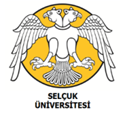 ACİL DURUM  PLANI (ADP) İŞ AKIŞ SÜRECİ……. FAKÜLTESİ / DAİRE BAŞKANLIĞI / MÜDÜRLÜĞÜACİL DURUM  PLANI HAZIRLANMASI ve KONTROLLER(Enson hali word)ADP’ NİN ÜST YAZI İLE  MAKAM OLURU ALINMASI *(Şube Müdürü/Fak.Sekreteri/Müdür Yard. İmzasıyla Makama sunulması)ADP’ DEN  RENKLİ ÇIKTI ALINMASI(1 yada 2 suret)ADP’ NİN EKİP TARAFINDAN ISLAK  İMZALANMASIİMZALANAN ADP ‘  TARATILMASI (PDF DOSYASI)TARATILAN PDF DOSYASINDAN REKNLİ ÇIKTI ALINMASI(1 suret)ISLAK İMZALI VE RENKLİ ÇIKTI ADP ‘nin  CİLTLENMESİ (2 cilt)CİLTLİ ADP ‘NİNPDF RENKLİ ÇIKTI CİLDİNİN MAKAMA SUNULMASI -  ISLAK İMZALI CİLDİN İSG BİRİMİNDE ARŞİVLENMESİTARANAN ADP ‘NİN  PDF DOSYASININ *ÜST YAZI İLE REKTÖRLÜĞE  GÖNDERİLMESİADP İŞLEMLERİNİ TAMAMLAYANLAR*İSG ile ilgili Resmi yazılarda, İSG Uzmanı ve İşyeri Hekiminin paraflayıcı olarak eklenmesi gerekir.ÖN-SON KONTROL MAKAM OLUR ONAYIEKİP İMZASI-PDF TARAMA-CİLTLEMEREKTÖRLÜK MAKAMINAİDARİ MALİ İŞLERİLTEKTEKNOLOJİVETERİNERYAPI İŞLERİ TEKNİKZİRAAT